ПРОЕКТ 40  сессия			                                        от 22 сентября 2022 года  3 созыва				                                                  № 209Об утверждении Порядка определения размера платыпо соглашению об установлении сервитута в отношении земельных участков, находящихся в собственности Ронгинского сельского поселения В соответствии с Федеральным законом от 6 октября 2003 г. №131-ФЗ «Об общих принципах организации местного самоуправления в Российской Федерации», подпунктом 2 пункта 2 статьи 39.25 Земельного кодекса Российской Федерации, Порядком определения размера платы по соглашению об установлении сервитута в отношении земельных участков, находящихся в собственности Республики Марий Эл, и земельных участков, государственная собственность на которые не разграничена, утвержденного Постановлением Правительства Республики Марий Эл от 6 апреля 2015 г. N 182, Собрание депутатов Ронгинское сельское поселение Советского муниципального района Республики Марий Эл  р е ш и л о:	1. Утвердить прилагаемый Порядок определения размера платы по соглашению об установлении сервитута в отношении земельных участков, находящихся в собственности Ронгинского сельского поселения.	2. Признать утратившим силу Решение Собрания депутатов Ронгинского поселения от 26 августа 2015 года №59 «Об утверждении Порядка определения размера платы по соглашению об установлении сервитута в отношении земельных участков, находящихся в собственности муниципального образования»Ронгинское сельское поселение».3. Настоящее решение обнародовать, а также разместить в информационно-телекоммуникационной сети «Интернет» официальный интернет-портал Республики Марий Эл (адрес доступа: mari-el.gov.ru).4. Настоящее решение вступает в силу после его обнародования.Приложениек решению Собрания депутатовРонгинского сельского поселенияот «22» сентября 2022 года Порядокопределения размера платы по соглашению об установлении сервитута в отношении земельных участков, находящихся в собственности муниципального образования «Городское поселение Советский»        1. Настоящим Порядком определяется порядок определения размера платы по соглашению об установлении сервитута в отношении земельных участков, находящихся в муниципальной собственности муниципального образования  «Городское поселение Советский» (далее - соглашение, земельные участки).2. Размер платы по соглашению определяется на основании кадастровой стоимости земельного участка и рассчитывается как  0,01 процента кадастровой стоимости земельного участка за каждый год  срока действия сервитута, если иное не установлено настоящим Порядком.2.1. В случае, если размер платы по соглашению, рассчитанный в соответствии с пунктом 2 настоящего Порядка, меньше 100 рублей за каждый год срока действия сервитута, размер платы определяется в размере, равном 100 рублям за каждый год срока действия сервитута.3. Размер платы по соглашению, заключенному в отношении земельных участков, предоставленных в постоянное (бессрочное) пользование, либо в пожизненное наследуемое владение, либо в аренду, может быть определен как разница рыночной стоимости указанных прав на земельный участок до и после установления сервитута, которая определяется независимым оценщиком в соответствии с законодательством Российской Федерации об оценочной деятельности. 4. Смена правообладателя земельного участка не является основанием для пересмотра размера платы по соглашению, определенного в соответствии с настоящим Порядком.5. В случае, если сервитут устанавливается в отношении части земельного участка, размер платы по соглашению определяется пропорционально площади этой части земельного участка в соответствии с настоящим Порядком.ПОЯСНИТЕЛЬНАЯ ЗАПИСКАк проекту «Об утверждении Порядка определения размера платыпо соглашению об установлении сервитута в отношении земельных участков, находящихся в собственности Ронгинского сельского  поселения»	Правовое обоснование необходимости принятия решения: Порядок определения размера платы по соглашению об установлении сервитута в отношении земельных участков, находящихся в собственности Ронгиского сельского поселения необходимо привести в соответствие с действующей редакцией Порядка определения размера платы по соглашению об установлении сервитута в отношении земельных участков, находящихся в собственности Республики Марий Эл, и земельных участков, государственная собственность на которые не разграничена, утвержденного Постановлением Правительства Республики Марий Эл от 6 апреля 2015 г. № 182. 	Перечень правовых актов, которые необходимо изменить: отменить следующее решение Собрания депутатов:- решение Собрания депутатов Ронгинского поселения от 26.08.2015 2 года №59 «Об утверждении Порядка определения размера платы по соглашению об установлении сервитута в отношении земельных участков, находящихся в собственности  муниципального образования «Ронгинское сельское поселение».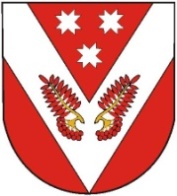 РОССИЙ ФЕДЕРАЦИЙМАРИЙ ЭЛ РЕСПУБЛИКЫСЕСОВЕТСКИЙ МУНИЦИПАЛ РАЙОНЫ РОНГО ЯЛ  ШОТАН ИЛЕМЫН ДЕПУТАТ-ВЛАК ПОГЫНЖО ПУНЧАЛРОССИЙСКАЯ ФЕДЕРАЦИЯРЕСПУБЛИКА МАРИЙ ЭЛСОБРАНИЕ ДЕПУТАТОВ РОНГИНСКОГО СЕЛЬСКОГО ПОСЕЛЕНИЯ СОВЕТСКОГО МУНИЦИПАЛЬНОГО РАЙОНАРЕШЕНИЕ  Глава Ронгинского сельского поселенияЮ.Н. Юрина